令和６年４月吉日関係各位在宅医療トレーニングセンターオンライン研修「優しさを伝えるケア技術：ユマニチュードⓇ」平素より本会活動につきましては、格別なご理解とご協力を賜り厚く御礼申し上げます。　さて、この度下記の日程でオンライン研修の開催についてご案内致します。今回は、認知症の行動心理症状やケアの拒否が減少するといわれる「ユマニチュード🄬」について、知覚・感情・言語による包括的なコミュニケーションに基づくケア技法であることを知り、「あなたは大切な存在です」というメッセージを、ケアを受ける人が理解できる形で届けるための技法を学びます。つきましては、貴会からご参加を賜りたく、開催についてご高配賜ますようよろしくお願い申し上げます。記１．開催日：令和６年６月１４日（金）１３：００～１４：３０２．研修会名：「優しさを伝えるケア技術：ユマニチュードⓇ」３．開催形式：オンライン研修４．講師： IGM―Japan合同会社所属　ユマニチュード認定インストラクター　佐々木　恵未氏５．対　　　象：神奈川県内に従事する在宅医療に関わる方　　　　　　　　または、在宅医療にご関心のある方 ６．定　　　員：先着　１００名　７　申込方法：申込専用フォームよりお申込みください　　　　　　　　　詳細は、別紙要領をご参照ください。８　主催：公益社団法人神奈川県医師会在宅医療トレーニングセンター神奈川県医師会　在宅医療トレーニングセンターTEL045-453-8666／ FAX045-453-8704電子メール：info@zaitaku-toresen.jp ホームページ：https://zaitaku-toresen.jp/別　紙　神奈川県医師会在宅医療トレーニングセンター　研修会申込要領■　ご準備いただくもの　・参加者メールアドレス　・受講される端末（パソコン ・ タブレット ・ スマートフォン　など）　・イヤホン（任意）　・ネット環境（通信料がかかるため、Wi-Fiや定額パケット環境での参加を強く推奨します。）■　申込にあたってのご確認、留意事項　・セミナーの録音・録画・スクリーンショット等、および資料の２次利用、詳細内容のSNS等への投稿は固くお断りいたします。　・受講者様のＰＣ環境（セキュリティ環境、性能（CPU等）、インターネット接続回線等）によっては、正常に受講いただけない場合があります。必ず、事前にご確認ください。研修申込方法◆　申込専用フォーム（当センターホームページ、研修案内ページ内の申込フォーム）　 からお申し込みください。　　　　　　　https://forms.gle/9eDaUnHrzRy1mdxp6◆　申込送信後、自動返信メールが配信されます。（申込内容確認の返信です。）　　　自動返信メールをもって受付となりますので、研修終了後まで保存をお願い致します。　　 自動返信メールが届かない場合は、　　　・入力されたメールアドレスに間違いがないか？　　　・迷惑メールフォルダー等に振り分けられてないか？　のご確認をお願い致します。　◆　研修参加方法のご案内　　　研修日の一週間前後にメールにてご案内致します。　　　メールが届かない場合は、前日までにお知らせください。メルマガ配信始めました！研修の受付開始案内をメールでお受け取り頂けます。下記URL または、QRコードよりご登録ください。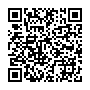 https://forms.gle/peyY2aciPRKQSX687※同じアドレスで複数の登録は出来ません。ご不明な点等ございましたら、お気軽にお問合せ下さい。■　問い合わせ先　　在宅医療トレーニングセンター　　☏：045-453-8666　　✉：info@zaitaku-toresen.jp